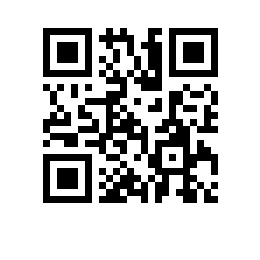 О назначении рецензентов выпускных квалификационных работ студентов основной профессиональной образовательной программы высшего образования - программы бакалавриата «Программная инженерия» направления подготовки 09.03.04 Программная инженерия факультета информатики, математики и компьютерных наук НИУ ВШЭ - Нижний НовгородПРИКАЗЫВАЮ:Назначить рецензентов выпускных квалификационных работ студентов 5 курса основной профессиональной образовательной программы высшего образования – программы бакалавриата «Программная инженерия», направления подготовки 09.03.04 Программная инженерия, факультета информатики, математики и компьютерных наук НИУ ВШЭ - Нижний Новгород, очно-заочной формы обучения, группы № 21 ПИОЗ согласно списку (приложение). Директор                                                                                                 А.А. Бляхман